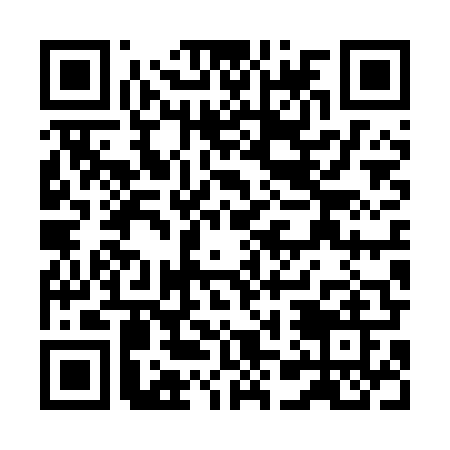 Prayer times for Klepino Bialogardskie, PolandMon 1 Apr 2024 - Tue 30 Apr 2024High Latitude Method: Angle Based RulePrayer Calculation Method: Muslim World LeagueAsar Calculation Method: HanafiPrayer times provided by https://www.salahtimes.comDateDayFajrSunriseDhuhrAsrMaghribIsha1Mon4:206:2812:595:257:329:322Tue4:176:2512:595:277:349:353Wed4:146:2312:595:287:369:374Thu4:116:2012:595:297:389:405Fri4:076:1812:585:317:409:426Sat4:046:1512:585:327:429:457Sun4:016:1312:585:347:449:488Mon3:576:1112:575:357:459:509Tue3:546:0812:575:367:479:5310Wed3:506:0612:575:377:499:5611Thu3:476:0312:575:397:519:5912Fri3:436:0112:565:407:5310:0113Sat3:405:5912:565:417:5510:0414Sun3:365:5612:565:437:5710:0715Mon3:335:5412:565:447:5810:1016Tue3:295:5212:555:458:0010:1317Wed3:255:4912:555:468:0210:1618Thu3:225:4712:555:488:0410:2019Fri3:185:4512:555:498:0610:2320Sat3:145:4212:555:508:0810:2621Sun3:105:4012:545:518:1010:2922Mon3:065:3812:545:528:1210:3323Tue3:025:3612:545:548:1310:3624Wed2:585:3312:545:558:1510:4025Thu2:535:3112:545:568:1710:4326Fri2:495:2912:545:578:1910:4727Sat2:455:2712:535:588:2110:5128Sun2:425:2512:535:598:2310:5429Mon2:415:2312:536:018:2410:5730Tue2:405:2112:536:028:2610:58